PEMERINTAH   KABUPATEN  LEBAK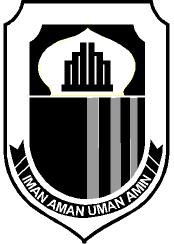 DINAS PENDIDIKANJl. Siliwangi Pasir Ona. Telepon (0252) 280786, Fax.(0252) 280911 PO. BOX . 21E-mail : diknaslebak@gmail.com Website : disdikbud.lebakkab.go.idRangkasbitung – Lebak, Banten 42313PAKTA INTEGRITASSaya ................... Jabatan ................ menyatakan sebagai berikut :Berperan secara pro aktif dalam upaya pencegahan dan pemberantasan Korupsi, Kolusi, dan Nepotisme serta tidak melibatkan diri dalam perbuatan tercela;Tidak meminta atau menerima pemberian secara langsung atau tidak langsung berupa suap, hadiah, bantuan atau bentuk lainnya yang tidak sesuai dengan ketentuan yang berlaku;Bersikap transparan, jujur, objektif, dan akuntabel dalam melakasnakan tugas;Menghindari pertentangan kepentingan (conflict of interest) dalam pelaksanaan tugas;Memberi contoh dalam kepatuhan terhadap peraturan perundang-undangan dalam melaksanakan tugas, terutama kepada karyawan di bawah pengawasan saya dan sesama pegawai di lingkungan kerja sacaya secara konsisten;Akan menyampaikan informasi penyimpangan integritas serta turut menjaga kerahasiaan saksi pelanggaran peraturan yang dilaporkannya;Sanggup menjaga kebersihan, keamanan dan ketertiban sekolah dengan sebaik-baiknya;Sanggup mengelola Bantuan Operasional Sekolah (BOS) dengan sebaik-baiknya sesuai dengan peraturan perundang-undangan yang berlaku;Sanggup mengelola dan menyalurkan Program Indonesia Pintar (PIP) sesuai dengan peraturan  perundang-undangan yang berlaku;Bila saya melanggar hal-hal tersebut di atas, saya siap menghadapi kosekuensinya.Lebak, 01 Agustus  2022	Menyaksikan :	Kepala Dinas Pendiidkan 	Pembuat Pernyataan	Kabupaten Lebak	(DRS. H. WAWAN RUSWANDI, MM)	 (..................................)	NIP. 196512051993031010	 NIP. 